La phrase impersonnelleLa phrase est à la forme impersonnelle lorsque le sujet, soit le pronom il , ne renvoie ni à un objet ni à une personne.  Exemples : Il  pleut, il neige, il faut que, il est vrai que…*Dans ces exemples, on ne pourrait pas remplacer le sujet il par  une personne.  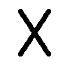   Luc pleut,       Paul neige…